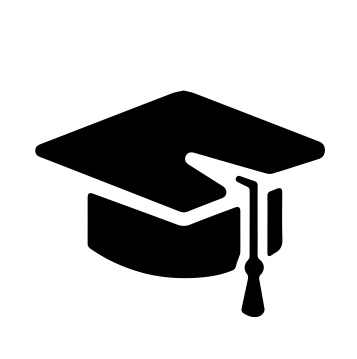 Всероссийский информационно – образовательный портал «Магистр»Веб – адрес сайта: https://magistr-r.ru/СМИ Серия ЭЛ № ФС 77 – 75609 от 19.04.2019г.(РОСКОМНАДЗОР, г. Москва)МОП СФО Сетевое издание «Магистр»ИНН 4205277233 ОГРН 1134205025349Председатель оргкомитета: Ирина Фёдоровна К.ТЛФ. 8-923-606-29-50Е -mail: metodmagistr@mail.ruИОР «Магистр»: Елена Владимировна В.Е -mail: magistr-centr@mail.ruГлавный редактор: Александр Сергеевич В.Е-mail: magistr-centr@magistr-r.ruПриказ №012 от 15.09.2022г.О назначении участников конкурса «Мини-музей в ДОУ»Уважаемые участники, если по каким – либо причинам вы не получили электронные свидетельства в установленный срок (4 дня с момента регистрации), просьба обратиться для выяснения обстоятельств по электронной почте: metodmagistr@mail.ru№Учреждение, адресУчастникРезультат1МАОУ ДС № 120 «Сказочный», г.о. Тольятти Самарской областьЧебуренкова Татьяна ВладимировнаII степень (победитель)2МАОУ ДС № 120 «Сказочный», г.о. Тольятти Самарской областьЛебедева Елена ЕвгеньевнаI степень (победитель)3МАОУ ДС № 120 «Сказочный», г.о. Тольятти Самарской областьАбрамова Алена ВадимовнаПузырева Людмила ВладимировнаI степень (победитель)4МАОУ ДС № 120 «Сказочный», г.о. Тольятти Самарской областьФилимонова Ольга СергеевнаII степень (победитель)5МАОУ ДС № 120 «Сказочный», г.о. Тольятти Самарской областьМорозова Ирина ВладимировнаI степень (победитель)6МАОУ ДС № 120 «Сказочный», г.о. Тольятти Самарской областьЯровицына Юлия Александровна, Царькова Татьяна ГеннадьевнаII степень (победитель)7МАОУ ДС № 120 «Сказочный», г.о. Тольятти Самарской областьТынчерова  Люция АмировнаI степень (победитель)8МАОУ ДС № 120 «Сказочный», г.о. Тольятти Самарской областьПодобед Ольга ВладимировнаII степень (победитель)9МАОУ ДС № 120 «Сказочный», г.о. Тольятти Самарской областьНаумова Елена Васильевна, Орлова Ольга Анатольевна,Федосейкина Ольга ФёдоровнаI степень (победитель)